Supplemental Table 1. CHARTER scaled score correlations (n = 1191).Note: WAIS-III = Wechsler Adult Intelligence Scale-3rd ed.; WAIS-III DS = WAIS-III Digit Symbol; WAIS-III SS = WAIS-III Symbol Search; PASAT = Paced Auditory Serial Addition Task (first channel only); WAIS-III LNS = WAIS-III Letter-Number Sequencing; HVLT-R = Hopkins Verbal Learning Test-Revised; BVMT-R = Brief Visuospatial Memory Test-Revised; GP = Grooved Pegboard.Supplemental Table 2. NNTC scaled score correlations (n = 615).Note: WAIS-III = Wechsler Adult Intelligence Scale-3rd ed.; WAIS-III DS = WAIS-III Digit Symbol; WAIS-III SS = WAIS-III Symbol Search; PASAT = Paced Auditory Serial Addition Task (first channel only); WAIS-III LNS = WAIS-III Letter-Number Sequencing; HVLT-R = Hopkins Verbal Learning Test-Revised; BVMT-R = Brief Visuospatial Memory Test-Revised; GP = Grooved Pegboard.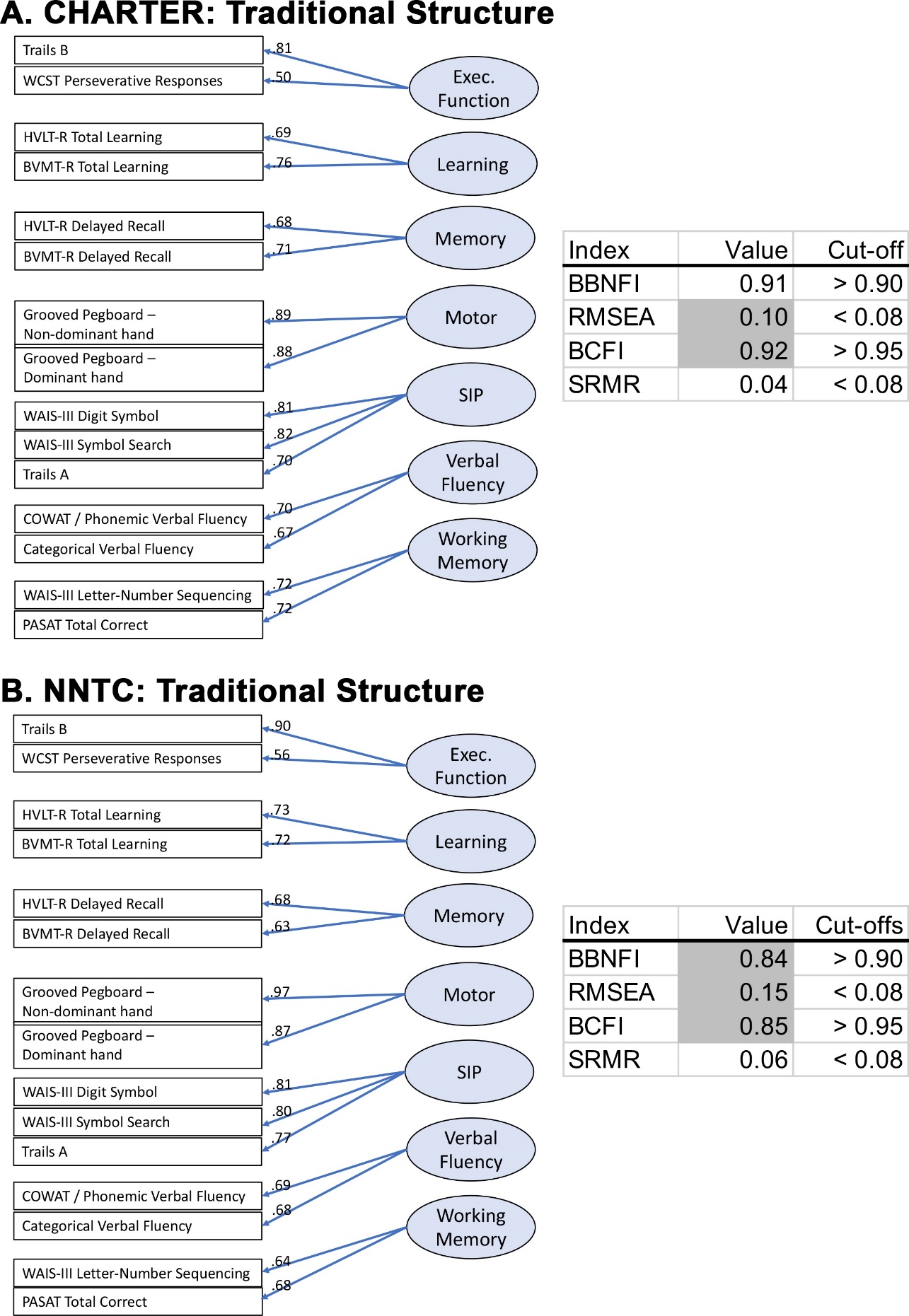 Supplemental Figure 1. Confirmatory factor analysis for CHARTER, with structure as reported in literature. Standardized factor loadings are presented. As detailed in text, the overall model does not have satisfactory fit per multiple indices.Abbreviations for neuropsychological tests above are: HVLT-R = Hopkins Verbal Learning Test-Revised, BVMT-R = Brief Visuospatial Memory Test-Revised, WCST = Wisconsin Card Sorting Test, WMS-III = Wechsler Memory Scale, Third edition, PASAT = Paced Auditory Serial Addition Test, COWAT = Controlled Oral Word Association Test, WAIS-III = Wechsler Adult Intelligence Scale – Third edition, Exec. Function = Executive Functioning, and SIP = Speed of Information Processing.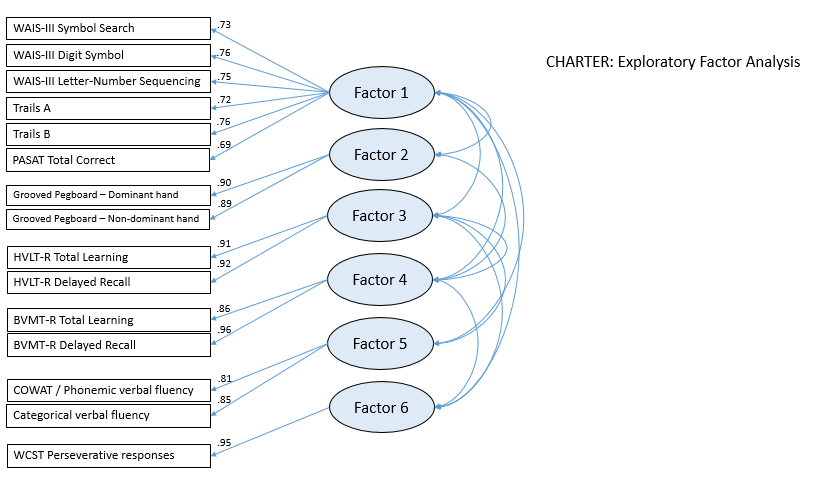 Supplemental Figure 2. Exploratory factor analysis for CHARTER. All loadings are standardized. Only standardized cross-loadings between latent factors ≥ .30 are depicted. Abbreviations for neuropsychological tests above are: HVLT-R = Hopkins Verbal Learning Test-Revised, BVMT-R = Brief Visuospatial Memory Test-Revised, WCST = Wisconsin Card Sorting Test, WMS-III = Wechsler Memory Scale, Third edition, COWAT = Controlled Oral Word Association Test, PASAT = Paced Auditory Serial Addition Test, and WAIS-III = Wechsler Adult Intelligence Scale – Third edition.Supplemental Table 3. Independent samples t-tests results in CHARTER by CEF T-score cut-off.M = Mean, SD = standard deviation, n = sample size, t = t-test value, and df = degrees of freedom. ⸸ = Equal variances not assumed (Levene’s test for Equality of Variances, p < 0.05); * = adjusted p-values <.05, per Benjamini-Hochberg correction.Supplemental Table 4. Crosstabulation of Medical and Psychosocial Variables by CEF T-score cut-off in CHARTER.χ2 = chi-square value, df = degrees of freedom, * = adjusted p-values <.05, per Benjamini-Hochberg correction.Supplemental Table 5. Independent samples t-tests results in CHARTER by CEF DDS.M = Mean, SD = standard deviation, n = sample size, t = t-test value, and df = degrees of freedom. ⸸ = Equal variances not assumed (Levene’s test for Equality of Variances, * = adjusted p-values <.05, per Benjamini-Hochberg correction.Supplemental Table 6. Crosstabulation of Medical and Psychosocial Variables by CEF DDS in CHARTER.χ2 = chi-square value, df = degrees of freedom, * = adjusted p-values <.05, per Benjamini-Hochberg correction.Supplemental Table 7. Independent samples t-tests results in NNTC by CEF T-score cut-off.M = Mean, SD = standard deviation, n = sample size, t = t-test value, and df = degrees of freedom. ⸸ = Equal variances not assumed (Levene’s test for Equality of Variances, p < 0.05); * = adjusted p-values <.05, per Benjamini-Hochberg correction. Please note that there were a high number of missing values for WRAT-3 Reading subtest T-score, BDI-II total score, and nadir CD4.Supplemental Table 8. Crosstabulation of Medical and Psychosocial Variables and CEF T-score cut-off in NNTC.χ2 = chi-square value, df = degrees of freedom, * = adjusted p-values <.05, per Benjamini-Hochberg correction. Results for opiate abuse/dependence are not displayed secondary to inadequate cell count for chi-square analysis.Supplemental Table 9. Independent samples t-tests results in NNTC by CEF DDS.M = Mean, SD = standard deviation, n = sample size, t = t-test value, and df = degrees of freedom. ⸸ = Equal variances not assumed (Levene’s test for Equality of Variances, p < 0.05); * = adjusted p-values <.05, per Benjamini-Hochberg correction. Please note that there were a high number of missing values for WRAT-3 Reading subtest T-score, BDI-II total score, and nadir CD4.Supplemental Table 10. Crosstabulation of Medical and Psychosocial Variables and CEF DDS in NNTC.χ2 = chi-square value, df = degrees of freedom, * = adjusted p-values <.05, per Benjamini-Hochberg correction. Results for opiate abuse/dependence are not displayed secondary to inadequate cell count for chi-square analysis.Trails BWAIS-III DSWAIS-III SSTrails APASATWAIS-III LNSHVLT-R Trials 1-3HVLT-R Delayed recallBVMT-R Trials 1-3BVMT-R Delayed recallGP dominantWAIS-III DS0.61WAIS-III SS0.610.70Trails A0.620.570.51PASAT0.580.510.550.42WAIS-III LNS0.550.500.540.420.52HVLT-R Trials 1-30.440.410.410.300.400.46HVLT-R Delayed recall0.410.380.380.280.380.410.80BVMT-R Trials 1-30.510.450.500.390.440.420.530.55BVMT-R Delayed recall0.460.400.450.350.380.380.470.490.83GP dominant0.430.530.500.460.360.300.280.280.400.36GP non-dominant0.450.500.470.470.370.300.310.310.420.380.78Trails BWAIS-III DSWAIS-III SSTrails APASATWAIS-III LNSHVLT-R Trials 1-3HVLT-R Delayed recallBVMT-R Trials 1-3BVMT-R Delayed recallGP dominantWAIS-III DS0.57WAIS-III SS0.590.68Trails A0.650.570.54PASAT0.610.490.520.48WAIS-III LNS0.530.430.510.390.51HVLT-R Trials 1-30.390.400.380.350.400.36HVLT-R Delayed recall0.390.400.370.350.370.330.81BVMT-R Trials 1-30.430.410.400.380.380.360.450.47BVMT-R Delayed recall0.400.360.340.310.360.330.400.420.81GP dominant0.390.420.300.480.280.180.340.350.400.32GP non-dominant0.400.450.350.490.330.200.330.340.400.350.79CEF T-score < 41.7 (Impaired)CEF T-score < 41.7 (Impaired)CEF T-score < 41.7 (Impaired)CEF T-score ≥ 41.7 (Normal)CEF T-score ≥ 41.7 (Normal)CEF T-score ≥ 41.7 (Normal)MSDnMSDntdfAge47.38.4524342.08.479798.69*1,220*Years of education13.02.5024312.72.619791.891,220WRAT-3 Reading T-score43.010.9322247.09.42950-5.04⸸*302⸸*BDI-II total score14.210.5824113.510.78970.841,209Estimated duration (years) of HIV11.15.972409.56.379543.51*1,192*Nadir CD4 (cells/μL; with square-root transformation)11.26.5724313.27.13971-3.83*1,212*Current CD4 (cells/μL; with square-root transformation)19.97.1824020.56.68964-1.181,202Total blood count hemoglobin (g/dL)13.81.7224214.01.53967-2.31⸸*343⸸*Cell counts by CEF T-score < 41.7 (Impaired)Cell counts by CEF T-score ≥ 41.7 (Normal)χ2dfSexMale187762.091Female56217Race/ethnicityCaucasian/White   1074086.693African American/Black102463Hispanic3079Other429History of methamphetamine abuse/dependence present241789.58*1*History of methamphetamine abuse/dependence absent216794History of cocaine abuse/dependence present7442312.80*1*History of cocaine abuse/dependence absent166549History of opiate abuse/dependence present33157.421History of opiate abuse/dependence absent192798History of alcohol abuse/dependence present1175383.381History of alcohol abuse/dependence absent123434History of viral hepatitis present106451.581History of viral hepatitis absent137522History of hypertension present1124011.901History of hypertension absent131572History of hyperlipidemia present9426811.87*1*History of hyperlipidemia absent149710History of diabetes present438914.91*1*History of diabetes absent200889History of high cholesterol present621805.82*1*History of high cholesterol absent181788History of seizure present2698.101History of seizure absent217879History of head injury present91358.061History of head injury absent152620CEF DDS >.5 (Impaired)CEF DDS >.5 (Impaired)CEF DDS >.5 (Impaired)CEF DDS ≤ .5 (Normal)CEF DDS ≤ .5 (Normal)CEF DDS ≤ .5 (Normal)MSDnMSDntdfAge46.68.8927442.08.399487.90*1,220*Years of education13.12.5327412.642.69482.58*1,220*WRAT-3 Reading T-score43.111.1424847.09.31924-5.02⸸*345⸸*BDI-II total score14.410.8727213.510.709391.201,209Estimated duration (years) of HIV10.86.022709.536.399242.80*1,192*Nadir CD4 (cells/μL; with square-root transformation)11.66.7027313.17.13941-3.05*1,212*Current CD4 (cells/μL; with square-root transformation)20.16.9627020.46.73934-.661,202Total blood count hemoglobin (g/dL)13.81.6427314.01.55936-2.011,207Cell counts by CEF DDS > .5 (Impaired)Cell counts by CEF DDS ≤ .5 (Normal)χ2dfSexMale213736.0011Female61212Race/ethnicityCaucasian/White   1094064.683African American/Black126439Hispanic3376Other627History of methamphetamine abuse/dependence present2417815.33*1*History of methamphetamine abuse/dependence absent247763History of cocaine abuse/dependence present8041719.04*1*History of cocaine abuse/dependence absent191524History of opiate abuse/dependence present36154.781History of opiate abuse/dependence absent216774History of alcohol abuse/dependence present1275287.24*1*History of alcohol abuse/dependence absent144413History of viral hepatitis present121436.391History of viral hepatitis absent153506History of hypertension present1283852.971History of hypertension absent146557History of hyperlipidemia present10325910.69*1*History of hyperlipidemia absent171688History of diabetes present468613.09*1*History of diabetes absent228861History of high cholesterol present691735.99*1*History of high cholesterol absent205764History of seizure present2797.041History of seizure absent247849History of head injury present100349.011History of head injury absent174598CEF T-score < 41.7 (Impaired)CEF T-score < 41.7 (Impaired)CEF T-score < 41.7 (Impaired)CEF T-score ≥ 41.7 (Normal)CEF T-score ≥ 41.7 (Normal)CEF T-score ≥ 41.7 (Normal)MSDnMSDntdfAge45.310.1522445.79.64542-.58764Years of education12.63.3022412.82.71542-.72⸸354⸸WRAT-3 Reading T-score48.510.551551.77.9034-1.1847BDI-II total score14.311.206211.19.601802.19240Estimated duration (years) of HIV21.98.2620522.47.91516-.79719Nadir CD4 (cells/μL; with square-root transformation)7.86.33679.77.35195-1.90 260Current CD4 (cells/μL; with square-root transformation)14.37.3920514.57.59511-.27714Total blood count hemoglobin (g/dL)13.51.8820613.41.86499.59703Cell counts by CEF T-score < 41.7 (Impaired)Cell counts by CEF T-score ≥ 41.7 (Normal)χ2dfSexMale1884292.311Female36113Race/ethnicityCaucasian/White   9124931.64*3*African American/Black48187Hispanic7895Other711History of methamphetamine abuse/dependence present16253.491History of methamphetamine abuse/dependence absent116338History of cocaine abuse/dependence present17661.871History of cocaine abuse/dependence absent114297History of alcohol abuse/dependence present2365.021History of alcohol abuse/dependence absent109296History of viral hepatitis present52117.201History of viral hepatitis absent96237History of hypertension present3486.141History of hypertension absent116269History of hyperlipidemia present19611.571History of hyperlipidemia absent130293History of diabetes present2043.191History of diabetes absent128312CEF DDS > .5 (Impaired)CEF DDS > .5 (Impaired)CEF DDS > .5 (Impaired)CEF DDS ≤ .5 (Normal)CEF DDS ≤ .5 (Normal)CEF DDS ≤ .5 (Normal)MSDnMSDntdfAge44.910.0022145.99.69545-1.25764Years of education12.73.1722112.72.77545-.06⸸363⸸WRAT-3 Reading T-score49.110.711351.38.1136-.7747BDI-II total score15.011.366010.99.481822.54⸸87.65⸸Estimated duration (years) of HIV22.18.3520322.367.88518-.41719Nadir CD4 (cells/μL; with square-root transformation)7.56.14669.87.38196-2.26260Current CD4 (cells/μL; with square-root transformation)14.67.4220014.47.57516.43714Total blood count hemoglobin (g/dL)13.401.8520213.391.88503.07703Cell counts by CEF DDS > .5 (Impaired)Cell counts by CEF DDS ≤ .5 (Normal)χ2dfSexMale181436.361Female40109Race/ethnicityCaucasian/White   9524530.49*3*African American/Black44191Hispanic7598Other711History of methamphetamine abuse/dependence present17244.391History of methamphetamine abuse/dependence absent119335History of cocaine abuse/dependence present15684.301History of cocaine abuse/dependence absent120291History of alcohol abuse/dependence present2167.741History of alcohol abuse/dependence absent115290History of viral hepatitis present48121.101History of viral hepatitis absent99234History of hypertension present31891.021History of hypertension absent118267History of hyperlipidemia present16644.071History of hyperlipidemia absent132291History of diabetes present1746.181History of diabetes absent130310